28 DAY - NOTICE TO VACATEI/we ____________________________________________________________________(Tenant Name/s)of _______________________________________________________________________(Property Address)Hereby give the required 28 days’ notice of my/our intention to vacate the above property.This notice will expire: ____ / ____ / ____I/We intend to vacate the premises on: ____ / ____ / ____I/We are vacating for the following reason: (must be completed)__________________________________________________________________________________________________________________________________________________Forwarding Address: (if known)__________________________________________________________________________________________________________________________________________________Contact name: _____________________________ (M): ______________________________(H): __________________________ Email: ______________________________________Lease expiry date: _____ / _____ / _____Break Lease?	YES / NOIf yes, a Break Lease Form must be completed.Reletting inspections with prospective tenants: (Please tick)I/We request to be called prior to any inspections taking placeI/We advise that the office key can be used to gain access without being phoned prior toI hereby acknowledge that I am responsible to maintain the property and pay rent up to and including the vacating date. That you are aware that you will have fully vacated the property, have it clean/tidy, and all keys/remotes to the property returned to our office by close of business on the final vacating day.Print name/s: ___________________________________________________________________________Signed: ________________________________________________________ Date: _____ / _____ / _____Print name: ____________________________________________________________________________Signed: ________________________________________________________ Date: _____ / _____ / _____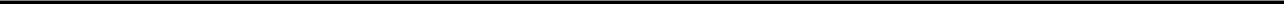 Office Use OnlyAdvise landlord to agree to release & confirm rentUpdate REST tenants contact details & F/AVacate date entered on RESTProof Advertising/Pics/Rent & upload□ Final Inspection booked in calendar	Date:□ Letters Completed//at _____: _____ am / pmStaff: ______________